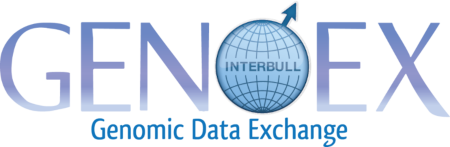 File 706for the upload of genomic data in GenoEx-GDE database.706 formatRecord type is always 706 for this File FormatISO 3166-1 alpha-3 codes (3 characters, capital letters)Breed of evaluation (3 characters, capital letters, BSW, GUE, HOL, JER, RDC, SIM)Breed of animal (3 characters, capital letters)Alpha-numerical, Interbull standard, always 12 characters longUUID, one for every uploaded genotype sequence. Additional information about generation of UUID can be found at https://wiki.interbull.org/public/uuid?action=printGenotyping laboratory, among the ones listed in the "Laboratories" table available in the GenoEx-GDE System Data page https://genoex.org/display. If the laboratory is not listed in the table, a request should be sent to GenoEx@slu.seArray identifier, one of the listed in the "SNP Arrays" table ("Code" column) available in the GenoEx-GDE System Data page https://genoex.org/display.n is equal to the number of SNPs reported in the stem of the Array identifiercoded SNP values written as a continuous string.
Acceptable values depend on the Illumina coded allele values, according to the following:BB→0AB→1AA→2‘unknown’→5706 example706;BSW;ITA;M;000000A12345;ANARB;09c98b1e-6af8-4254-9768-58d7cd1ddafd;Weatherbys Ireland;S1234WI2001;;54609_a;021010…706 uploadIn order to upload genomic data to GenoEx-GDE database, the file in 706 format has to be zipped. Zip format is the only one accepted by GenoEx-GDE database for the upload. Zip file can be created using the support program gxprep.py as described here: https://wiki.interbull.org/public/GDE_gxprep_manual#zip_example. If the User creates the zip file without using the support program gxprep.py, please make sure that the file containing genotypes in 706 format and compressed in the zip archive has name genotypes.csv.Field DescriptionFormatExampleRecord type 1integer 3706Breed of animal 4character 3BSWCountry of first registration of animal 2character 3AUSSexcharacter 1MID number of animal 5alphanumeric 12000000A12345Organization sending this informationcharacterANAFIUUID 6alphanumeric 36assigned automatically by gxprep.py programGenotyping laboratory 7characterWeatherbys IrelandSample IDalphanumericS1234WI2001Additionalfor future referenceArray identifier 8alphanumeric54609_aAB – Genotype for SNP Index 1 10integer 10AB – Genotype for SNP Index 2 10integer 11AB – Genotype for SNP Index … 10integer 12AB – Genotype for SNP Index n 9,10integer 15